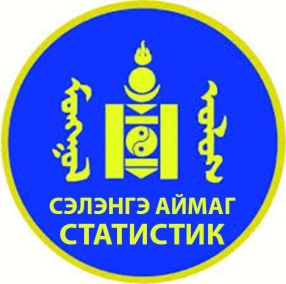 СЭЛЭНГЭ АЙМГИЙН СТАТИСТИКИЙН ХЭЛТЭС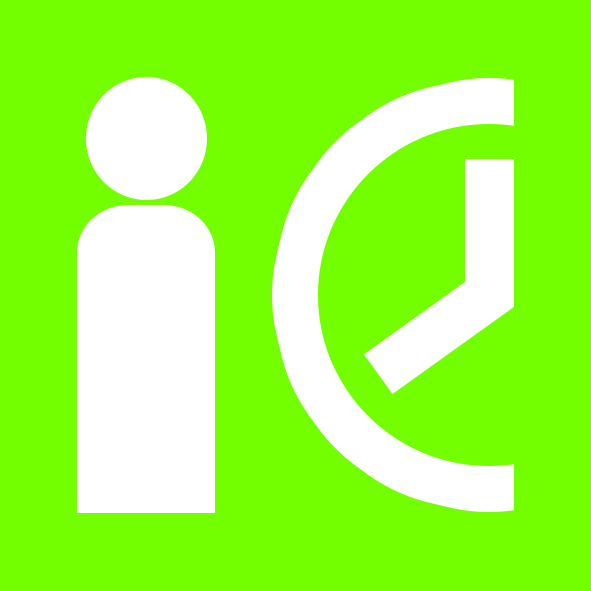 Сэлэнгэ аймгийн Ажил эрхлэлтийн байдлын танилцуулга - 20142015 ОНАГУУЛГАНЭГДҮГЭЭР БҮЛЭГ.  Хураангуй           I.I   Оршил /Танилцуулга/	ХОЁРДУГААР БҮЛЭГ.  Îéëãîëò, òîäîðõîéëîëò, àðãà ç¿éII.I.Хөдөлмөрийн зах зээлийн үзүүлэлтүүдийн талаархи øèíý÷ëýãäñýí çàðèì  ойлголт, òîäîðõîéëîëò II.II.Òîîöîîíû àðãà ç¿éГУРАВДУГААР БҮЛЭГ. Судалгааны хэсэг Ñýëýíãý аймгийн хөдөлмөрийн зах зээлийн судалгааIII.I  Ñýëýíãý аймгийн хөдөлмөрийн нөөц, түүний ашиглалтын судалгааIII.II  Ажилгүйдýë áà ýäèéí çàñãèéí èäýâõã¿é õ¿í àìûí ñóäàëãàà.III.III Ажилчдын судалгаа.®  Дүгнэлт, Санал зөвлөмж®  Ашигласан материалуудÁ¯ËÝÃ I. ÕÓÐÀÀÍÃÓÉТАНИЛЦУУЛГАХөдөлмөрийн зах зээл нь нийгмийн болоод эдийн засаг, эдгээрийн салбар шинжлэх ухаануудын судалдаг субектуудын нэг юм. Өөрөөр хэлбэл эдийн засгийн шинжлэх ухаан талаасаа хөдөлмөр /labour/, ажил эрхлэх ур чадвар, хөдөлмөрийн бүтээмж гэх мэт асуудлуудыг судалдаг бол нийгмийн шинжлэх ухаан талаасаа хүн /хүмүүн (human)/ ард иргэдийн нийгэм соёлын байдал, амьдралын хэв маяг, хэрэгцээ, хэрэглээ гэх мэт асуудлуудыг судалдаг. Харин хөдөлмөрийн зах зээл энэ бүгдийг цогцоор нь авч үздэгээрээ бусдаасаа давуу талтай юм. Товчоор хэлбэл микро түвшинд хөдөлмөр, хөдөлмөр эрхэлж буй хүн /хүмүүн капитал/ гэх мэт асуудлууд яригддаг бол, ìàкро түвшинд буюу улс орон, бүс нутаг, аймгийн хэмжээнд тухайн нийгэм эдийн засгийн байдалтай холбоотойгоор яригддаг эдийн засгийн томоохон асуудлуудын нэг юм. Энэхүү судалгааны ажил маань үндсэн 3-н бүлэгтэй бөгөөд бүлэг тус бүр Ñýëýíãý аймгийн хөдөлмөрийн зах зээлтэй холбоотой судалгаануудыг агуулсан. Зарим үзүүлүүлэлтүүдийг òºâèéí бүсийн аймгуудтай харьцуулан судалсан болно. 	Õºäºëìºð ýðõëýëò, àæèëëàõ õ¿÷íèé ñòàòèñòèêèéí ¿ç¿¿ëýëòèéã òîîöîõ àðãà÷ëàëûã Îëîí Óëñûí Õºäºëìºðèéí áàéãóóëëàãà (ÎÓÕÁ)-ààñ ãàðãàñàí ñòàíäàðò îéëãîëò, òîäîðõîéëîëòîä íèéö¿¿ëýí, ººðèéí îðíû îíöëîãèéã òóñãàñàí.Á¯ËÝÃ II. ÎÉËÃÎËÒ, ÒÎÄÎÐÕÎÉËÎËÒ, ÒÎÎÖÎÎÍÛ ÀÐÃÀ Ç¯ÉАливаа улс орны хөгжлийн чиг хандлага, хурдыг тодорхойлдог гол хүчин зүйлүүдийн нэг нь хөдөлмөр эрхлэлт юм. Хүний оюун ухаан, биеийн хүчний зарцуулалтын үр дүнд аливаа зүйл хувирч, хэлбэр дүрсээ өөрчилдөг. Өөрөөр хэлбэл тухайн нийгэмд баялгийг хөдөлмөр бий болгодог. Иймээс хөдөлмөр эрхлэлтийн байдал, үндсэн үзүүлэлтүүдийн талаар судалж, ялангуяа төр засгийн бодлого боловсруулалт, шийдвэр гаргалтад ашигласнаар эдийн засгийн өсөлтийг бий болгох, ажилгүйдэл, ядуурлыг бууруулахад нөлөөлж болно.Ìîíãîë Óëñûí Çàñãèéí ãàçðûí 2012-2016 îíû ¿éë àæèëëàãààíû õºòºëáºðèéã õýðýãæ¿¿ëýõ àðãà õýìæýýíèé õ¿ðýýíä  ‘Õºäºëìºðèéí ñòàòèñòèê ¿ç¿¿ëýëò¿¿äèéí òîäîðõîéëîëò, òîîöîõ àðãà÷ëàë’-ûã ¯íäýñíèé Ñòàòèñòèêèéí Õîðîîíû äàðãà, Íèéãìèéí õàìãààëàë, Õºäºäëìºðèéí ñàéäûí õàìòàðñàí òóøààëààð  /2009 îíû 6-ð ñàðûí 16-íû ºäðèéí 01-68/93 òîîò òóøààë/  øèíý÷ëýí áàòàëæ, 2009 îíû 7-ð ñàðûí 1-íýýñ ýõëýí ìºðäºæ áàéíà.II.I. ÎÉËÃÎËÒ,  ÒÎÄÎÐÕÎÉËÎËÒ2.1.1 Ýäèéí çàñãèéí ¿éë àæèëëàãàà-íä çàõ çýýëä áîëîí õóâèéí õýðýãöýýíä çîðèóëæ ¿éëäâýðëýñýí áàðàà, ¿éë÷èëãýýã õàìðóóëíà. ¯íäýñíèé òîîöîîíû ñèñòåìèéí õ¿ðýýíä áàðàà, ¿éë÷èëãýýíä õóäàëäàõ, ñîëèëöîõ, ººðèéí àæ àõóéä õýðýãëýõ çîðèëãîîð áîëîâñðóóëñàí ò¿¿õèé ýä ìàòåðèàë, çàõ çýýëä íèéë¿¿ëæ áàéãàà á¿õèé ë á¿òýýãäýõ¿¿í, ¿éë÷èëãýý, çàõ çýýëä õóäàëäàõ, ººðòºº õýðýãëýõ çîðèëãîîð ºðõºä ¿éëäâýðëýæ áàéãàà áàðàà, ¿éë÷èëãýýã õàìðóóëíà. Ýäèéí çàñãèéí ¿éë àæèëëàãààã àëáàí áà àëáàí áóñ  ñàëáàð ãýæ 2 àíãèëíà.	- Ýäèéí çàñãèéí ¿éë àæèëëàãààíû àëáàí  ñàëáàð-ò ¯íäýñíèé òîîöîîíû ñèñòåìèéí õ¿ðýýíä àëáàí ¸ñíû á¿ðòãýëä á¿ðýí õàìðàãäàí õóóëèéí ýòãýýäèéí õÿíàëòàí äîð ýñâýë õóóëèéí ýòãýýä áîëæ, òîäîðõîé öàã õóãàöààíä çàõ çýýëä õóäàëäàõ, ººðòºº õýðýãëýõýä çîðèóëàí á¿òýýãäýõ¿¿í ¿éëäâýðëýõ, ¿éë÷èëãýý ¿ç¿¿ëýõ ¿éë àæèëëàãààã õàìðóóëíà.  	- Ýäèéí çàñãèéí ¿éë àæèëëàãààíû àëáàí áóñ ñàëáàð-ò àëáàí ¸ñíû á¿ðòãýë, ìýäýýëýë, òàòâàðò á¿ðýí õàìðàãääàãã¿é, îðëîãûã íü òîäîðõîéëîõîä áýðõøýýëòýé õýäèé ÷ îðëîãî îëîõ çîðèëãîîð á¿òýýãäýõ¿¿í ¿éëäâýðëýõ, ¿éë÷èëãýý ¿ç¿¿ëýõ ¿éë àæèëëàãààã õàìðóóëíà.2.1.2 Ýäèéí çàñãèéí áóñ ¿éë àæèëëàãàà-íä õ¿¿õýä, ºíäºð íàñòàí àñðàõ, ãýð öýâýðëýõ, õîîë óíä áýëòãýõ çýðýã öàëèí õºëñ, îðëîãî îëîõã¿é ¿éë àæèëëàãààã õàìðóóëíà.2.1.3 Õºäºëìºðèéí íàñíû õºäºëìºðèéí ÷àäâàðã¿é õ¿í àì-ä õºäºëìºðèéí ÷àäâàðàà áàéíãà áóþó óäààí õóãàöààãààð á¿ðýí áîëîí õýñýã÷ëýí àëäñàí áºãººä àëäàãäñàí õºäºëìºðèéí ÷àäâàð íü íºõºí ñýðãýýãäýõ áîëîìæã¿é õºäºëìºðèéí íàñíû õ¿í àìûã õàìðóóëíà.	- Õºäºëìºðèéí ÷àäâàðã¿é áîëîâ÷ õºäºëìºðëºõ áîëîìæòîé õºäºëìºðèéí íàñíû õ¿í àì-ä òóõàéí õóãàöààíû ¿íäñýí ¿éë àæèëëàãààíûõ íü áàéäëààð ýäèéí çàñãèéí èäýâõòýé õ¿í àìä òîîöîãäîæ, öàëèí õºëñ, îðëîãî îëæ áóé õºãæëèéí áýðõøýýëòýé èðãýíèéã õàìðóóëíà.2.1.4 Õºäºëìºðèéí ÷àäâàðòàé, õºäºëìºð ýðõëýýã¿é õºäºëìºðèéí íàñíû õ¿í àì-ä õºäºëìºðèéí íàñíû, õºäºëìºðèéí ÷àäâàðòàé áîëîâ÷ õ¿íäýòãýõ áà õ¿íäýòãýõ áóñ øàëòãààíààð õºäºëìºð ýðõëýýã¿é õ¿í àìûã õàìðóóëíà.2.1.5 Ýäèéí çàñãèéí èäýâõòýé õ¿í àì /àæèëëàõ õ¿÷/-ä ¯íäýñíèé òîîöîîíû ñèñòåмèéí õ¿ðýýíä, òóõàéí öàã õóãàöààíä á¿òýýãäýõ¿¿í ¿éëäâýðëýõ, ¿éë÷èëãýý, ¿ç¿¿ëýõýä àæèëëàõ õ¿÷ýý íèéë¿¿ëæ áàéãàà àæèëëàã÷, íèéë¿¿ëýõýä áýëýí áàéãàà àæèëã¿é èðãýäèéã õàìðóóëíà. Ýäèéí çàñãèéí èäýâõòýé õ¿í àì /àæèëëàõ õ¿÷/-ûã ýäèéí çàñãèéí áàéíãûí èäýâõòýé õ¿í àì, ýäèéí çàñãèéí òóõàéí ¿åèéí èäýâõòýé õ¿í àì ãýæ õî¸ð àíãèëíà.2.1.6 ¯íäñýí ¿éë àæèëëàãàà ãýæ òóõàéí õ¿í õî¸ð áîëîí ò¿¿íýýñ äýýø òºðëèéí àæëûã õºëñººð áîëîí õóâèàðàà ýðõýëæ áàéãàà áîë òóõàéí õóãàöààíä õàìãèéí èõ öàã çàðöóóëñàí ýñâýë õàìãèéí èõ îðëîãî îëñîí àæëûã õýëíý.2.1.7 Ýäèéí çàñãèéí èäýâõã¿é õ¿í àì-ä ýäèéí çàñãèéí èäýâõòýé õ¿í àìä õàìààðàãäàõã¿é õºäºëìºðèéí íàñíû íèéò õ¿í àì áîëîí õºäºëìºðèéí íàñàíä õ¿ðýýã¿é õ¿í àì, õºäºëìºðèéí íàñíààñ äýýø íàñíû õ¿í àìûã õàìðóóëíà. ªºðººð õýëáýë òýòãýâðèéí íàñíààñ ºìíº òýòãýâýð, òýòãýìæ òîãòîîëãîñîí õ¿í àì, õºäºëìºðèéí ÷àäâàðàà çóðãààí ñàðààñ äýýø õóãàöààãààð ò¿ð áîëîí á¿ðýí àëäñàí èðãýí, õºäºëìºðèéí íàñíû ºäðººð ñóðàëöàã÷, õ¿íäýòãýõ áà õ¿íäýòãýõ áóñ øàëòãààíààð õºäºëìºð ýðõëýýã¿é áîëîí õºäºëìºðèéí íàñàíä  õ¿ðýýã¿é õ¿í àì, òýòãýâðèéí íàñíûõàí îðíî. Ýäèéí çàñãèéí èäýâõã¿é õ¿í àìûã ýäèéí çàñãèéí áàéíãûí èäýâõã¿é õ¿í àì, ýäèéí çàñãèéí òóõàéí ¿åèéí èäýâõã¿é õ¿í àì ãýæ 2 àíãèëíà.	2.1.8 Öàëèí õºëñòýé àæèëëàã÷-ä õºäºëìºðèéí áîëîí àæèë ã¿éöýòãýõ, õºëñººð àæèëëàõ ãýðýý ýñâýë àìàí ãýðýýãýýð õî¸ð òàëûí òîõèðîëöîîãîîð àæèëëàäàã, õºäºëìºðèéí õàðèëöàà íü Õºäºëìºðèéí òóõàé õóóëü, Èðãýíèé õóóëü áîëîí áóñàä õîëáîãäîõ õóóëü òîãòîîìæîîð çîõèöóóëàãääàã, àæèë îëãîã÷äîä àæèë ¿éë÷èëãýý ¿ç¿¿ëñíèéõýý òºëºº ìºíãºí áà ìºíãºí áóñ õýëáýðýýð öàëèí õºëñ àâäàã èðãýíèéã õàìðóóëíà.	2.1.9 Ãýðýýò àæèëëàã÷ - àæèë ã¿éöýòãýõ, õºëñººð àæèëëàõ ãýðýý áàéãóóëñàí, ýñâýë àìàí ãýðýý áîëîí õî¸ð òàëûí òîõèðîëöîîãîîð àæèëëàäàã, õºäºëìºðèéí õàðèëöàà íü Èðãýíèé áîëîí áóñàä õîëáîãäîõ õóóëü òîãòîîìæîîð çîõèöóóëàãääàã, àæèë îëãîã÷äîä àæèë ¿éë÷èëãýý ¿ç¿¿ëñíèéõýý òºëºº ìºíãºí áà ìºíãºí áóñ õýëáýðýýð öàëèí õºëñ, óðàìøóóëàë àâäàã èðãýíèéã õàìðóóëíà.	2.1.10 Àëáàí áóñ õºäºëìºð ýðõëýã÷ - Àëáàí ¸ñíû á¿ðòãýë, íèéãìèéí õàìãààëàëä á¿ðýí õàìðàãäààã¿é, àæ àõóé ýðõëýõ çîõèîí áàéãóóëàëòûí õýëáýðò îðîîã¿é, õºäºº àæ àõóéí áóñ áºãººä õóóëèàð õîðèãëîîã¿é àæèë, ¿éë÷èëãýý ýðõýëæ áóé èðãýíèéã õàìðóóëíà. 2.1.11 Àæèëã¿é èðãýí – Òóõàéí õóãàöààíä àæèëã¿é áàéñàí, àæèë õèéõýä áýëýí, àæèë èäýâõòýé õàéæ áàéãàà õºäºëìºðèéí íàñíû, õºäºëìºðèéí ÷àäâàðòàé èðãýíèéã õýëíý.II.II ÒÎÎÖÎÎÍÛ ÀÐÃÀ Ç¯É2.2.1 Õºäºëìºðèéí íàñíû õºäºëìºðèéí ÷àâäàðòàé õ¿í àì – Õºäºëìºðèéí íàñíû íèéò õ¿í àìààñ õºäºëìºðèéí ÷àäâàðã¿é, õºäºëìºðèéí íàñíû õ¿í àìûã õàñ÷ òîîöíî.2.2.2 Ýäèéí çàñãèéí èäýâõòýé õ¿í àì - Õºäºëìºðèéí íàñíû, ýäèéí çàñãèéí ¿éë àæèëëàãààíä îðîëöîæ, àæèëëàõ õ¿÷ýý íèéë¿¿ëæ áàéãàà àæèëëàã÷, íèéë¿¿ëýõýä áýëýí áàéãàà àæèëã¿é èðãýí /á¿ðòãýëòýé àæèëã¿é÷¿¿ä/ õºäºëìºðèéí íàñàíä õ¿ðýýã¿é áîëîí õºäºëìºðèéí íàñíààñ äýýø íàñíû ýäèéí çàñãèéí ¿éë àæèëëàãààíä îðîëöîæ áàéãàà õ¿í àìûí òîîíû íèéëáýðýýð òîîöíî.2.2.3 Ажиллах хүчний оролцооны ò¿âøèí – Ýäèéí çàñãèéí èäýâõòýé õ¿í àìûí òîîã /àæèëëàõ õ¿÷/ õºäºëìºðèéí íàñíû õ¿í àìûí òîîíä õàðüöóóëæ òîîöíî.2.2.4 Õºäºëìºð эрхлэлтийн түвшин – Àæèëëàã÷äûí òîîã ýäèéí çàñãèéí èäýâõòýé õ¿í àìûí òîîíä õàðüöóóëæ òîîöíî.2.2.5 Ажилгүйдлийн түвшин - Àæèëã¿é èðãýäèéí òîîã ýäèéí çàñãèéí èäýâõòýé õ¿í àìûí òîîíä õàðüöóóëæ òîîöíî.2.2.6 Ýäèéí çàñãèéí èäýâõã¿é õ¿í àì – Õºäºëìºðèéí íàñíû ýäèéí çàñãèéí èäýâõòýé õ¿í àì áóþó àæèëëàõ õ¿÷èíä õàìààðàõã¿é õ¿í àìûã õýëíý. ªºðººð õýëáýë ýäèéí çàñãèéí èäýâõòýé ¿éë àæèëëàãààíä îðîëöäîãã¿é, õºäºëìºðèéí íàñ õ¿ðýýã¿é õ¿í àìûí òîî, õºäºëìºðèéí íàñíààñ äýýø õ¿í àìûí òîîíû íèéëáýðýýð òîîöíî.2.2.7 Õºäºëìºðèéí ÷àäâàðòàé õºäºëìºð ýðõëýýã¿é õºäºëìºðèéí íàñíû õ¿í àì – Õºäºëìºðèéí ÷àäâàðòàé,  õºäºëìºðèéí íàñíû õ¿í àìûí òîîíîîñ ýäèéí çàñãèéí èäýâõòýé õ¿í àìûí òîî, õºäºëìºðèéí íàñíààñ ºìíº òýòãýâýð, òýòãýìæ òîãòîîëãîí àâ÷ áóé ýäèéí çàñãèéí ¿éë àæèëëàãààíä îðîëöîîã¿é õ¿í àìûí òîîã õàñ÷ òîîöíî. БҮЛЭГ III. ÑÓÄÀËÃÀÀÍÛ ÕÝÑÝÃIII.I. ñýëýíãý аймгийн хөдөлмөрийн зах зээлийн судалгааÑýëýíãý аймаг хөдөлмөрийн ямар нөөцтэй вэ? Тухайн хөдөлмөрийн нөөцөө бүрэн ашиглаж чадаж байна уу?   çэрэг асуулòуудàä õàðèó ºãºõèéí òóëä õºäºëìºðèéí çàõ çýýëèéí ãîëëîõ äàðààõ ãóðâàí ¿ç¿¿ëýëòèéã àâ÷ ¿çüå. 3.1.1. Ажиллах хүчний оролцооны түвшинХүснэгт - 3.1.1. Улс, аймгуудын болон  Ñýëýíãý  аймгийн ажиллах хүчний оролцооны түвшин  / 2012-2014 он /                              /Эх сурвалж: “Статистикийн эмхэтгэл” 2012  - 2014 он /Хүснэгт 3.1.1-ээс харахад Ñýëýíãý аймаг нь  хөдөлмөрийн нөөцөө бүрэн дүүрэн үнэлэх боломжгүй нь харагдаж байгаа бөгөөд судалгаа хийгдэж буй гурван жилийн дунджаар Ñýëýíãý аймгийн хөдөлмөрийн насны хүн амын 54.1 хувь нь ажиллах хүчний бүрэлдэхүүнд хамрагдаж байна. 2014 îíä àéìãèéí àæèëëàõ õ¿÷íèé îðîëöîîíû ò¿âøèí íü ºíãºðñºí îíîîñ 0.2 ïóíêòýýр өссөн эерэг нөлөөтэй байна.График - 3.1.À - Улс, аймгуудын болон  Ñýëýíãý  аймгийн ажиллах хүчний оролцооны  ò¿âøèíã харьцуулсан график. / 2012-2014 он /       Графикààñ  òºâèéí  бүсийн ажиллах хүчний оролцооны түвшин баруун болон хангай бүсийнхээс 7.1-10.8 пунктээр бага байхад зүүн бүс болон Улаанбаатарынхаас 1.0- 8.8 пунктээр илүү байна.Сэлэнгэ аймгийн хувьд улсын дунджаас 8 пунктээр, төвийн бүсийн дунджаас 9.4 пунктээр тус тус доогуур байна.Монгол улсын хөдөлмөрийн зах зээлийн хэмжээнд аваад үзвэл ýíý ¿ç¿¿ëýëò 62.1 áàéãàà íü хөдөлмөрийн чадвартай, хөдөлмөрийн насны ажилгүй иргэдийн нилээдгүй хэсэг нь хөдөлмөрийн зах зээл дээр идэвхигүй буюу ажиллах хүчний бүрэлдэхүүнд ордоггүй нь  харагдаж байна. 3.1.2. Õºäºëìºð эрхлэлтийн түвшинХүснэгт - 3.1.2.Улс, аймгуудын болон  Ñýëýíãý  аймгийн õºäºëìºð  эрхлэлтийн түвшин  /2012 - 2014 он/                   /Эх сурвалж: “Статистикийн эмхэтгэл” 2012 - 2014 он /Хүснэгт 3.1.2 Хөдөлмөр эрхлэлтийн түвшинг ñ¿¿ëèéí 3 жилийн áàéäëààð авч үзсэн ба хүснэгтээс харахад 2014 îíä хөдөлмөр эрхлэлтийн түвшнээрээ  Завхан, Архангай, Өвөрхангай, Дундговь, Төв аймгууд 70.0-77.3 байхад Говь-сүмбэр, Дархан-уул, Дорнод аймгууд 47.3-47.8 буюу óëñûí дундаж ¿ç¿¿ëýëòýýñ  9.4-9.9  пунктээр äîîãóóð байна График - 3.1.Á - Улс, аймгуудын болон  Ñýëýíãý     аймгийн õºäºëìºð  эрхлэлтийн түвшний харьцуулсан график   /2012-2014 он/        Графикаас харахад   2014 онд Сэлэнгэ аймгийн хөдөлмөр эрхлэлтийн түвшин нь 2013 оныхоос 9.5 пунктээр буурсан байна.3.1.3. Ажилгүйдлийн түвшинХүснэгт 3.1.3. Улс, аймгуудын болон Ñýëýíãý аймгийн ажилã¿éäëèéí түвшин  / 2012-2014 îí/                  /Эх сурвалж: “Статистикийн эмхэтгэл” 2012 -2014 он/Ажилгүйдлийн түвшин 2014 онд 10.2 болсон нь өнгөрсөн оныхоос 1.2 пунктээр өсч, 2012 оныхоос 4.1 пунктээр буурсан байна.Улсын хэмжээгээр Баян-өлгий аймаг ажилгүйдлийн түвшнээрээ хамгийн өндөр  22.5 байгаагаас манай аймгийн түвшин 12.3 пунктээр бага, улсдаа хамгийн бага Өвөрхангай аймгийн ажилгүйдлийн түвшин 3.5 байгаагаас манай аймаг 6.7 пунктээр их байна.   График -3.1.Â - Òºâèéí бүсийн  болон Ñýëýíãý аймгийн ажилгүйдлийн түвшинг харьцуулсан график   /2012 -2014  он/               /Эх сурвалж: “Статистикийн эмхэтгэл” 2012 - 2014 он/Ãðàôèê -3-ààñ õàðàõàä Ñýëýíãý àéìãèéí àæèëã¿éäëèéí ò¿âøèí сүүлийн гурван жилийн байдлаар  1.2 - 3.0 пунктээр өссөн байна. III.II. ÑÝËÝÍÃÝ аймгийн хөдөлмөр эрхлэгчдийн судалгаа2014 онд 15-аас дээш насны хүн 66425 байгаа ба үүний 54.1 хувь нь эдийн засгийн идэвхтэй хүн ам байна.Үүнийг дараах хүснэгтээс харж болно./Эх сурвалж: АХС, Монголын Үндэсний статистикийн хороо, 2012 - 2014/2014 онд 15-аас дээш насны хүн ам 2013 оныхоос 1.0 хувиар, эдийн засгийн идэвхтэй     хүн ам 16,1 хувь, ажиллагчдын тоо 17.2 хувиар тус тус буурсан байна.    График-3.2.А.Хөдөлмөрийн эдийн      засгийн     үндсэн        үзүүлэлт             Ажиллагчдын тоог эдийн засгийн салбарын ангилалаар авч үзвэл:Хүснэгт -  3.2.1.Ñýëýíãý аймгийн  àæèëëàãñàä  / ýäèéí çàñãèéí салбараар 2012-2014 он/2014 онд нийт ажиллагсад 32246 болсон нь өнгөрсөн оныхоос 17.2 хувиар буурсан байна.Нийт ажиллагсадын 33.6 хувь нь хөдөө аж ахуйн салбарт, 4.6 хувь нь уул уурхайн салбарт, 8.4 хувь нь боловсруулах салбарт, 11.0 хувь нь худалдааны салбарт, 8.2 хувь нь тээврийн салбарт, 4.7 хувь нь төрийн байгууллагад, 7.8 хувь нь боловсролын салбарт ажиллаж байна.Хүснэгт 3.2.2. Ñýëýíãý аймгийн àæèëëàãñàä, боловсролын түвшингээрДээрх хүснэгтээс харахад 2014 оны байдлаар нийт ажиллагчдын 25.1 хувийг бүрэн дунд боловсролтой, 20.2 хувийг мэргэжлийн ажиллагчид, 31.8 хувийг дээд боловсролтой ажиллагчид эзэлж байна.2013 онд нийт ажиллагчдын 53.7 хувийг эрэгтэй ажиллагчид эзэлж байсан бол 2014 онд 55.3 хувийг эзлэх болжээ.График 3.2.Б.Ñýëýíãý аймгийн ажиллагсад  боловсролын түвшингээр Iii.iII.Àжилгүйдэл ба эдийн засгийн идэвхигүй хүн амын судалгаа.3.3.1. Эдийн засгийн èäýâõã¿é хүн Òºâèéí бүсèéí áîëîí ººðèéí аймгийн ажилгүйдлийн шалтгааныг бодитойгоор гаргаж ирэхийí тулд àймгийн хэмжээнд болон бүсийн хэмжээнд асуудлûã àâ÷ ¿çëýý.Хүснэгт – 3.3.1.Эдийн засгийн идэвхгүй хүн ам / улс, төвийн бүсээр/2014 онд Сэлэнгэ аймгийн хэмжээгээр эдийн засгийн идэвхгүй хүн ам 30500 болсон нь өнгөрсөн оны мөн үеэс 25.5 хувиар ихэссэн байна.Энэ нь бүсийн дүнгийн 26.1 хувь, улсын дүнгийн 4.2 хувийг эзэлж байна.Хүснэгт - 3.3.2. Ñýëýíãý аймгийн эдийн засгийн идэвхигүй хүн ам /øàëòãààíààð/                   График - 3.3.А.Ñýëýíãý аймгийн эдийн засгийн идэвхигүй хүн амыг шалтгаанаар нь авч үзвэл.               /Эх сурвалж: АХС, Монголын Үндэсний статистикийн хороо, 2012 . 2013График 3.2.А.  Дүрсэлсэн графикаас харахад эдийн засгийн идэвхигүй иргэдийн 17.2  хувийг  áóñàä øàëòãààí, 26.5 хувийг  оюутан, 7.4 хувийг õºãæëèéí áýðõøýýëòýé иргэд эзэлж байна.	3.3.2.Ажилгүй иргэдХүснэгт - 3.3.3. Ñýëýíãý аймгийн ажилгүй иргэд, хүйсээр/       /Эх сурвалж: АХС, Монголын Үндэсний статистикийн хороо, 2012 . 2013Сэлэнгэ аймгийн хэмжээгээр 2014 онд ажилгүй иргэн 3679 болсон ба энэ нь өнгөрсөн оны мөн үеэс 4.2 хувиар буурч, улсын дүнгийн 3.8 хувийг бүсийн дүнгийн 19.8 хувийг эзлэх боллоо.Ñóäàëãààã õèéñýí:Ñýëýíãý àéìãèéí Ñòàòèñòèêèéí õýëòñèéí ìýðãýæèëòýí.................................../ Н.Оюунаа /Хянасан: Статистикийн хэлтсийн дарга............................................... / Н.Баасансугар /2012 он2013 он2014 онБүгд63.561.962.1Баруун бүс75.771.774.3     Баян өлгий81.570.972.5     Говь-алтай80.974.772.7     Завхан68.572.080.5     Увс78.677.877.1     Ховд70.264.769.2Хангайн бүс72.873.370.6     Архангай81.478.277.8     Баянхонгор73.766.368.7     Булган69.376.872.3     Орхон75.564.865.7     Өвөрхангай70.877.375.3     Хөвсгөл65.775.865.4Төвийн бүс65.864.163.5     Ãîâü-ñ¿ìáýð64.454.550.4     Äàðõàí-óóë75.755.652.8     Äîðíîãîâü62.767.567.4     Äóíäãîâü65.370.073.8     ªìíºãîâü75.857.171.4     Ñýëýíãý56.263.854.1     Òºâ49.975.375.2Зүүн бүс64.262.362.5    Дорнод53.050.753.0    Сүхбаатар78.972.075.3    Хэнтий64.668.563.2Улаанбаатар53.552.954.72012 îí2012 îíБүгд2013 îí2013 îíБүгд2014 он2014 онБүгдýðýìБүгдýðýìБүгдэрэмБүгдБүгд91.691.991.862.951.657.062.852.157.2Баруун бүс90.989.490.268.058.663.268.760.364.4     Баян өлгий91.084.187.658.949.954.363.349.356.2     Говь-алтай86.486.286.370.962.466.666.164.565.3     Завхан92.894.593.672.763.768.081.773.277.3     Увс92.390.991.675.164.969.969.262.065.7     Ховд91.292.992.065.755.660.665.057.361.1Хангайн бүс91.592.191.769.662.966.269.462.365.8     Архангай97.396.296.776.273.274.776.673.074.8     Баянхонгор96.196.896.463.759.361.470.460.164.9     Булган89.792.390.975.271.273.267.363.265.3     Орхон97.995.296.656.945.951.262.852.857.6     Өвөрхангай83.785.984.879.068.573.574.970.572.7     Хөвсгөл84.287.485.867.261.864.464.656.260.3Төвийн бүс92.092.792.364.654.159.261.454.057.7     Гоâü-ñ¿ìáýð96.296.296.258.544.851.254.641.447.6    Äàðõàí-óóë91.391.791.559.843.551.152.244.247.8    Äîðíîãîâü91.495.793.566.857.962.261.655.058.2    Äóíäãîâü95.792.094.069.062.365.671.868.270.0    ªìíºãîâü93.894.394.156.452.254.365.361.563.4    Ñýëýíãý83.887.885.763.552.858.052.544.548.5    Òºâ89.2100.093.974.563.769.074.766.270.5Зүүн бүс88.789.889.260.350.555.359.649.354.3     Дорнод91.692.291.953.041.046.753.741.147.3     Сүхбаатар88.590.189.372.861.066.973.861.967.7     Хэнтий86.487.587.059.054.156.555.748.652.1Улаанбаатар92.593.292.957.944.150.559.145.651.92012  îí2012  îí2013  îí2013  îí2014 он2014 онýðýìБ¿ãäýðýìБ¿ãäýðýìБүгдБүгд8.48.18.27.68.37.98.57.37.9Баруун бүс9.110.69.810.613.311.912.114.513.3     Баян өлгий915.912.421.825.323.51728.422.5     Говь-алтай13.613.813.710.111.610.812.97.310.2     Завхан7.25.56.44.86.45.63.34.84     Увс7.79.18.48.41210.113.316.514.8     Ховд8.87.185.17.66.312.810.511.7Хангайн бүс8.57.98.39.69.99.87.46.16.8     Архангай2.73.83.34.54.24.43.54.33.9     Баянхонгор3.93.23.66.87.87.36.15.15.6     Булган10.37.79.15.83.64.711.77.49.7     Орхон2.14.83.419.32321.113.211.212.3     Өвөрхангай16.314.115.25.24.854.62.43.5     Хөвсгөл15.812.614.214.915.215.17.887.9Төвийн бүс87.37.77.67.77.711.26.89.2      Гоâü-ñ¿ìáýð3.83.83.88.836.29.705.5     Äàðõàí-óóë8.78.38.57.58.88.19.98.89.3     Äîðíîãîâü8.64.36.58.17.57.817.58.913.6     Äóíäãîâü4.3867.25.46.37.13.35.2     ªìíºãîâü6.25.75.95.44.44.914.96.911.3     Ñýëýíãý4.38.06.07.810.3911.48.710.2     Òºâ6.25.75.98.68.18.47.44.86.2Зүүн бүс11.310.210.811.41111.213.912.113.1     Дорнод8.47.88.187.77.911.410.110.8     Сүхбаатар11.59.910.76.28710.49.810.1     Хэнтий13.612.51318.616.217.519.315.917.7Улаанбаатар7.56.87.14.34.94.65.64.55.12012 он2013 он2014 он15 түүнээс дээш насны хүн ам629126710666425Эдийн засгийн идэвхтэй хүн 410684279635925Ажиллагчид385883895532246Ажилгүй иргэн248038413679Эдийн засгийн идэвхгүй хүн ам2184424310305002012 он2013 он2014 онБүгд38,58838,95432,246ÕÀÀ, àí àãíóóð, îéí àæ àõóéí, çàãàñ áàðèëò12,80313,59810,819Óóë óóðõàé, îëáîðëîëò2,4361,2251,475Áîëîâñðóóëàõ ¿éëäâýð2,9763,4622,718Öàõèëãààí, õèé, óóð, àãààðæóóëàëòûí õàíãàìæ189722833Óñàí õàíãàìæ, áîõèð óñ, õîã, õàÿãäëûí ìåíåæìåíò áîëîí öýâýðëэгээ549626376Áàðèëãà1,9531,693980Áººíèé, æèæèãëýí õóäàëäàà, ìàøèí ìîòîöèêëèéí çàñâàð ¿éë÷èëãýэ3,9113,9103,545Týýâýð áà àãóóëàõûí ¿éë àæèëëàãàà3,8773,2052,634Çî÷èä áóóäàë, áàéð ñóóö áîëîí íèéòèéí õîîëíû ¿éë÷èëãýý437916550Ìýäýýëýë, õîëáîî382302323Ñàíõ¿¿ãèéí áîëîí äààòãàëûí ¿éë àæèëëàãàà501411470Ìýðãýæëèéí øèíæëýõ óõààí áîëîí òåõíèêèéí ¿éë àæèëëàãàà329365421Óäèðäëàãûí áîëîí äýìæëýã ¿ç¿¿ëýõ ¿éë àæèëëàãàà176198856Òºðèéí óäèðäëàãà áà áàòëàí õàìãààëàõ ¿éë àæèëëàãàà, àëáàí æóрмын даатгал2,4662,6131,514Áîëîâñðîë3,5193,4112,515Õ¿íèé ýð¿¿ë ìýíä áà íèéãìèéí õàëàìæèéí ¿éë àæèëëàãàà1,4791,335982Óðëàã, ¿çâýð, òîãëîîì íààäàì207131317¯éë÷èëãýýíèé áóñàä ¿éë àæèëëàãàà326714762Õ¿í õºëñëºí àæèëëóóëäàã ºðõèéí ¿éë àæèëëàãàà711181562012 он2012 он2012 он2013 он2013 он2013 он2014 он2014 он2014 онбүгдэрэмбүгдэрэмбүгдэрэмБүгд38,58820,85917,72938,95520,92018,035322461783114415Áîëîâñðîëã¿é1,1016124898255053201181180Áàãà1,6781,14153717281189539904662241Ñóóðü6,8893,8753,0145,1543,2691,88526411793848Á¿ðýí äóíä12,4247,1315,29310,4185,5944,824788442733611Òåõíèêèéí áîëîí ìýðãýæëèéí2,7091,7779338,5465,3213,225849755932904Òóñãàé ìýðãýæëèéí äóíä4,2482,0862,1624,0901,1932,896447523842090Äèïëîìûí äýýä áîëîí áàêàëàâð9,0994,0525,0478,1373,7924,345750829294579Ìàãèñòð áà ò¿¿íýýñ äýýø44018425557570221791422012 он2012 он2012 он2013 он2013 он2013 он2014 он2014 он2014 онбүгдэрэмбүгдэрэмбүгдэрэмУлсын дүн660972269245391727738787294196444591734 958292 522442 436Төвийн бүс10277141496612751153704686468506116 77348 20168 572Говьсүмбэр3451149019614632169629365 0111 8733 138Дархан уул29171112111796029477109541852332 88113 18419 697Дорноговь1307548138262137795598818113 8915 2558 636Дундговь7514370938059272386354097 8593 2744 585Өмнөговь12760554572151912790871004012 1305 0267 104Сэлэнгэ2184484071343724310102471406330 50013 86516 635Төв1495663218635147735419935414 5015 7248 7772012 он2013 он2014 онХөгжлийн бэрхшээлтэй214624162268Гэрийн ажилтай560240811187Бусад шалтгаан537459625241Тэтгэвэр351463959562Оюутан5208545680702012 он2012 он2012 он2013 он2013 он2013 он2014 он2014 он2014 онбүгдэрэмбүгдэрэмбүгдЭрэмУлсын дүн94705503134439294732473884734495 85654 34341 513Төвийн бүс1513484736661157888320746818 58112 1206 461Говьсүмбэр208208345268772792790Дархан уул5373328720862986150614803 4341 8041 630Дорноговь8935013922233120110323 8962 7271 169Дундговь1985102596013618015601 144786358Өмнөговь140497443012497215283 4112 454957Сэлэнгэ248092815523841177120703 6792 3001 379Төв2791155012413773205217212 7381 770968Дүгнэлт, санал зөвлөмж        - Сүүлийн жилүүдийн Монгол улсын эдийн засгийн өндөр өсөлт нь ард иргэдийн ядуурлын түвшинг бууруулахад яагаад дорвитой нөлөөлж чадахгүй байна вэ ? Нийгэмд яагаад тэгш бус байдал улам газар аваад байна вэ?  гэх мэт маш олон асуудлууд өнөөдрийн нийгэмд үүсээд байна. Эдийн засгийн энэ хурдацтай өсөлт, ядуурал хоёрын хооронд эдийн засгийн хувьд шууд холбоо байхгүй ч гэсэн хөдөлмөрийн зах зээлээр дамжуулан зохистой ажлын байрыг бий болгосноор болон өндөр мэдлэг чадвар бүхий ажиллах хүч бэлдэн ажлын байраар хангаснаараа ядуурлыг дорвитойгоор бууруулахад нөлөөлөх хүчин зүйл болгох боломжтой юм. Учир нь амьжиргааны түвшнөөс доогуур орлоготой иргэдэд байгаа гол нөөц бол ажиллах хүч.  Энэ ажиллах хүчийг хөрөнгө оруулалт, их бүтээн байгуулалттай холбож өгснөөрөө ядуурлын түвшин буурах бөгөөд  энэ байдал нь улс орон, бүс нутаг, аймаг, сумдын нийгэм эдийн засагт эерэгээр нөлөөлөх дамжиггүй юм.           - Ñýëýíãý аймгийн ажиллагсадыг мэргэжил, боловсрол, ажиллаж буй салбар зэрэг үзүүлэлтүүдээр судàлсан ба үзүүлэлт тус бүрт дүгнэлт өгсөн. Ажиллах хүчний түвшин, ажиллах хүчийн оролцооны түвшингээрээ Ñýëýíãý аймаг нь òºâèéí бүсийн дундаж болон бүсийнхээ бусад аймгуудаас сайн байгаа нь òºâèéí бүс нутгийн хөгжилд Ñýëýíãý÷¿¿д бид бүхний идэвхи оролцоо нилээдгүй их байгааг илтгэж буй хэрэг юм. Ажил эрхэлж буй иргэдийн 24.4 нь á¿ðýí äóíä боловсролтой байгаа бол, эдийн засгийн идэвхигүй хүн амын дийлэнхи хэсгийг 15-24 насны залуус эзэлж байна.                  - 2014 оны байдлаар ажиллагчдын тоогоор  Сэлэнгэ аймаг нь улсын нийт ажиллагсадын 2.9 хувийг, төвийн бүсийн дүнгийн 17.5 хувийг эзэлж байна. 2014 оны Сэлэнгэ аймгийн ажиллагчдын тоог  2013 онтой харьцуулахад 6709 ажиллагчаар буурчээ.                  - Ажилчдыг боловсролоор авч үзэхэд сүүлийн жилүүдэд дээд боловсролтой хүмүүсийн тоо өсч байна. Энэ нь ñүүлийн үеийн залуучуудын сурах сонирхлыг нэмэгдүүлж байна. Нөгөө талаас залуучуудын боловсролын хөрөнгө оруулалт нь тэдний бүтээмжийг нэмэгдүүлэх ба хүмүүн капиталын хөрөнгө оруулалтын үр дүн юм. Мөн боловсролоор амьдралаа баталгаажуулах ба боловсрол эзэмшилт нь ажлын байртай болох баталгааг нэмэгдүүлж байна.      - Ажиллагсдыг байгууллагын өмчийн хэлбэрээр нь авч үзэхэд хувиараа хөдөлмөр эрхлэгчдийн нийт ажиллагсдад эзлэх хувийн жин өндөр байна. Тиймээс ажилгүйчүүдийг энэ чиглэлээр ажилтай болгох боломжийг хайх хэрэгтэй байна.      - Дотоодын нийт бүтээгдэхүүний өсөлт эдийн засгийн өсөлтийг илэрхийлдэг. Тиймээс эдийн засаг хэдий чинээ өснө, бидний амьдралын нөхцөл байдал тэр хэмжээгээр сайн, сайхан байна. Түүний дам нөлөөгөөр ажилгүйдэл буурч, ажил эрхлэлт нэмэгдэнэ. Эдийн засгийн тааламжтай нөхцөл бий болсны үр дүнд аливаа байгууллага оршин тогтнож, үйл ажиллагаа явуулах нөхцөл бүрддэг. Ийм байдал бий болсноор ажилгүйдэл багасах үндэслэл болно.     - Ажилгүйчүүдийг ХЭАлбанд бүртгүүлэх ач холбогдлыг нийтэд сурталчилах.      Ажлын байр бий болгоход чиглэгдсэн хөрөнгө оруулалтыг татах.     - Мэргэжилгүй болон дахин мэргэжил олох хүсэлтэй байгаа хүмүүст дахин мэргэжил олгох сургалт зохион байгуулж ажлын байраар хангах. Дээрхээс судалж үзэх жижиг, дунд үйлдвэрлэлийг нэмэгдүүлэх замаар ажил эрхлэлтийг нэмэгдүүлэх боломжтой гэсэн дүгнэлтийг гаргаж байна.Ашигласан материалын жагсаалтҮСХ-ын жил бүрийн статистикийн эмхэтгэлүүд   / 2012-2014 он/Монгол улсын Статистикийн эмхтгэл танилцуулга / 2012-2014 он/Ажиллах хүчний судалгааны үр дүн / 2012-2014 он/Аймгийн статистикийн танилцуулга / 2012-2014 он/Жилийн эцсийн мэдээ / 2012-2014 он/